1.На столу има 16 баклава и 15 тулумби.Колико још колача треба додати ако се очекује 50 гостију?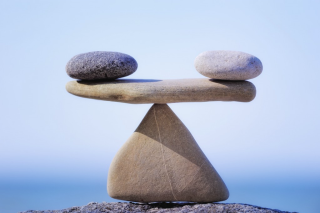 2.Мама је умесила 19 чоколадних и 18 воћних колача. Мира и њен брат су јели колаче.Мама је после тога избројала укупно 23 колача.Колико колача су појели Мира и њен брат?3.Који број треба додати збиру бројева 36 и 38 да би се добио број 77?4.Умањилац је збир бројева 47 и 35,а разлика је 9.Постави једначину и израчунај умањеник!5.Први сабирак је збир броја 29 и његовог следбеника,а збир је 100.Израчунај други сабирак!6.Други сабирак је разлика бројева 47 и 28,а збир је број 72.Израчунај први сабирак!7.У чинији су биле бомбоне.Нена је појела 13,а њен брат 9. После тога је у чинији остало 15 бомбона.Колико их је било на почетку?1.На столу има 16 баклава и 15 тулумби.Колико још колача треба додати ако се очекује 50 гостију?2.Мама је умесила 19 чоколадних и 18 воћних колача. Мира и њен брат су јели колаче.Мама је после тога избројала укупно 23 колача.Колико колача су појели Мира и њен брат?3.Који број треба додати збиру бројева 36 и 38 да би се добио број 77?4.Умањилац је збир бројева 47 и 35,а разлика је 9.Постави једначину и израчунај умањеник!5.Први сабирак је збир броја 29 и његовог следбеника,а збир је 100.Израчунај други сабирак!6.Други сабирак је разлика бројева 47 и 28,а збир је број 72.Израчунај први сабирак!7.У чинији су биле бомбоне.Нена је појела 13,а њен брат 9. После тога је у чинији остало 15 бомбона.Колико их је било на почетку?